Hetta eru modellir av Radialsagum sum eru ynskilig, men onnur modellir kunnu eisini hava áhugað. Vit tilskila okkum rætt til at velja burtur úr tað model/sag, sum vit meta hevur góðsku, stødd og kapasitet, sum vit meta passar best til tann tørvin vit hava. Tess vegnað er ikki vist, at lægsti totalprísur er tann, sum nøktar okkara tørv og ynski. Vit tilskila okkum eisini rættin at velja hetta heilt frá, um vit meta at omanfyristandandi ikki nøktar okkara tørv og ynski. Myndirnar eru vegleiðandi.Maggi Big 800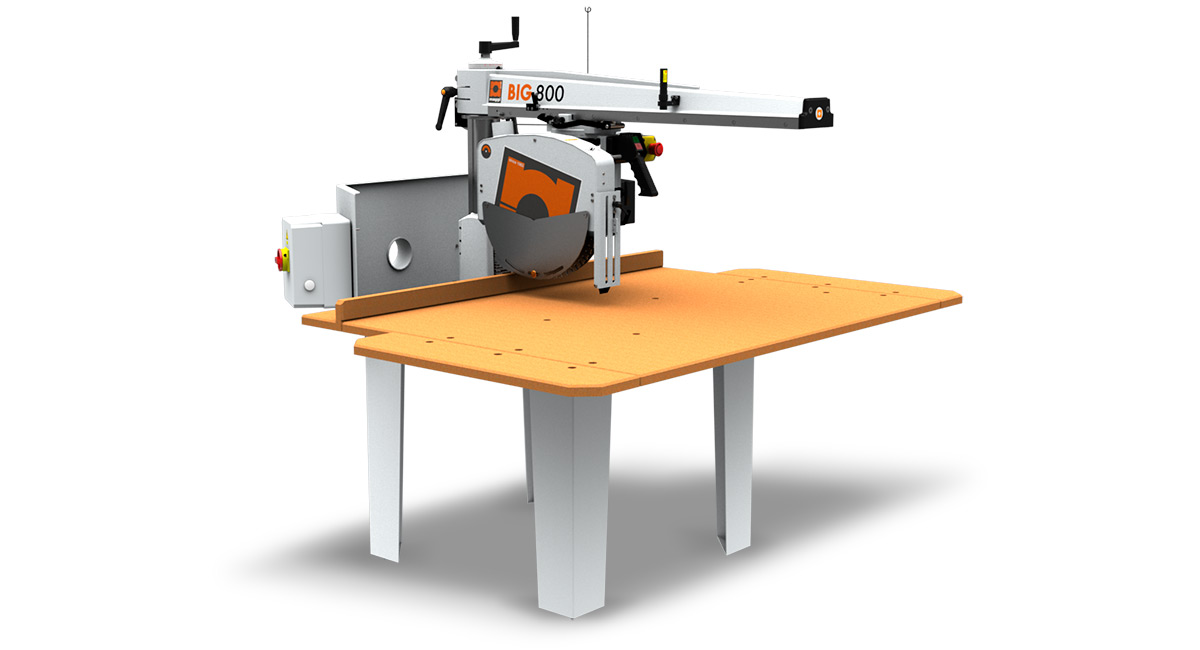 Maggi Best 960S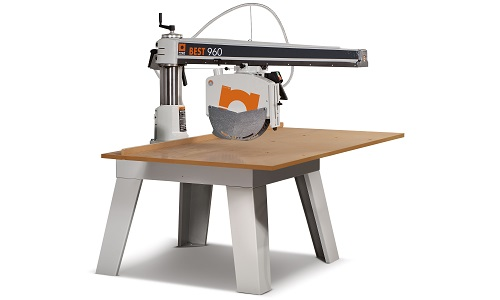 Myndirnar eru vegleiðandiStromab RS900S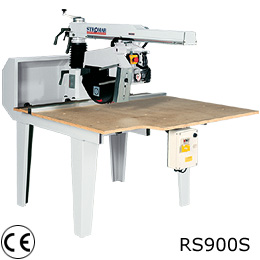 Stromab RS92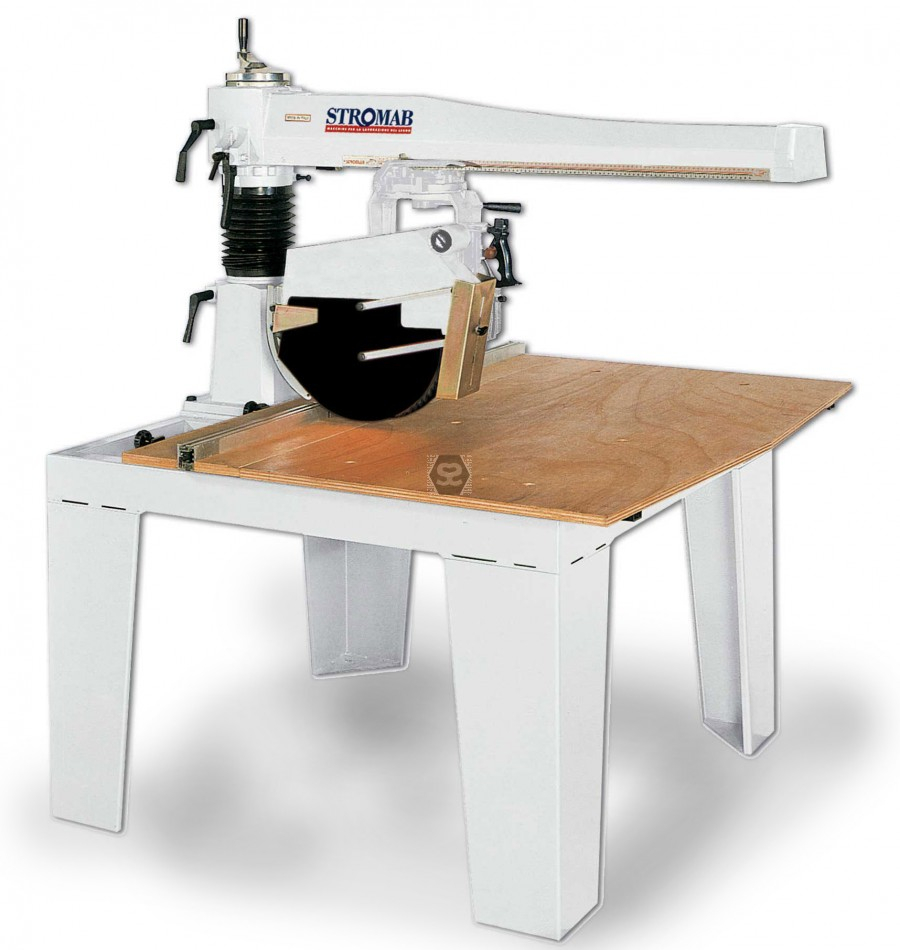 PosSlag/typaStkEindarprísurSamlaðViðmerking1Radialsag - Maggi, Big 8001 Stkv/rulliborð á 200cm á báðar síðir av maskinuni2Radialsag - Maggi, BEST 960S1 Stkv/rulliborð á 200cm á báðar síðir av maskinuni3Radialsag – Stromab, RS900S1 Stkv/rulliborð á 200cm á báðar síðir av maskinuni4Radialsag – Stromab, RS921 Stkv/rulliborð á 200cm á báðar síðir av maskinuniPrísur íalt uml.